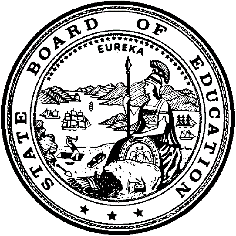 California Department of EducationExecutive OfficeSBE-005 (REV. 11/2017)General WaiverCalifornia State Board of Education
May 2023 Agenda
Item #W-03SubjectRequest by the Fort Bragg Unified School District to waive portions of California Education Code Section 48663(a), relating to community day school minimum instructional minutes.Waiver Number10-11-2022Type of ActionAction, ConsentSummary of the Issue(s)Request by the Fort Bragg Unified School District (USD) for a waiver of portions of the California Education Code (EC) Section 48663(a), relating to the Shelter Cove and the Lighthouse community day schools’ (CDS’) minimum instructional minutes, for purposes of implementing collaborative professional learning communities (PLCs).Authority for WaiverEC Section 33050RecommendationApproval: NoApproval with conditions: YesDenial: NoThe California Department of Education recommends approval of this waiver with the following conditions:Both the Shelter Cove CDS and the Lighthouse CDS operated by the Fort Bragg USD will reduce the instructional minutes provided to students on one day per week by 15 minutes to 345 instructional minutes for purposes of implementing collaborative PLCs.Both the Shelter Cove CDS and the Lighthouse CDS will increase all other days from 360 minutes to 375 minutes resulting in 15 additional minutes above the statutory minimum (for a total of 60 additional minutes) for a net gain of 45 additional instructional minutes for students over the week.Summary of Key IssuesEC Section 48663(a) states that CDSs have a minimum instructional day of 360 minutes. The Fort Bragg USD is requesting this waiver to be able to include the Shelter Cove CDS and the Lighthouse CDS teachers, administrator, and other school staff in regularly scheduled PLC discussions and districtwide professional development and planning. The district maintains that this will support consistency and better quality in instructional strategies at all sites without having to use individual teacher prep time two days a week in order to collaborate, as had been necessary without the waiver. In accordance with the waiver, not only would the staff have more collaborative time, but the CDS students will also have a net gain of 45 additional instructional minutes over the week. The district states that this is extremely valuable for the Shelter Cove CDS and the Lighthouse CDS as students often arrive with significant challenges, as well as strengths which can be identified and utilized to address these challenges.Local SupportThe Fort Bragg USD local board voted unanimously in support of the waiver request. The Fort Bragg District Teachers’ Association has taken a support position on the waiver through its president, Gary Lewis. The CDS Parent/Staff Site Council approved the waiver with no objections.Demographic Information:The Fort Bragg USD has a student population of 1,650 students and is located in a rural setting in Mendocino County.Because this is a general waiver, if the State Board of Education (SBE) decides to deny the waiver, it must cite one of the seven reasons in EC Section 33051(a) available on the California Legislative Information web page at: http://leginfo.legislature.ca.gov/faces/codes_displaySection.xhtml?lawCode=EDC&sectionNum=33051.Summary of Previous State Board of Education Discussion and ActionThe SBE has approved previous waiver requests of the minimum instructional day in a CDS where the district agreed that, if instructional minutes were reduced, other days would be extended so that the total instructional minutes provided to students would equal or exceed the total as normally provided under statute.Fiscal AnalysisThere is no statewide fiscal impact of this waiver approval.Attachment(s)Attachment 1: Summary Table of Community Day School State Board of Education Waiver (1 page).Attachment 2: Fort Bragg Unified School District General Waiver Request 
10-11-2022 (3 pages). (Original Waiver request is signed and on file in the Waiver Office.)Attachment 1: Summary Table of Community Day School State Board of Education WaiverPortions of California Education Code (EC) Section 48663(a)Created by California Department of Education January 23, 2023Attachment 2: Fort Bragg Unified School District General Waiver Request 10-11-2022California Department of EducationWAIVER SUBMISSION - GeneralCD Code: 2365565Waiver Number: 10-11-2022Active Year: 2022Date In: 11/30/2022 10:14:33 AM Local Education Agency: Fort Bragg UnifiedAddress: 312 South Lincoln St.Fort Bragg, CA 95437Start: 11/28/2022End: 6/30/2024Waiver Renewal: NoWaiver Topic: Community Day Schools (CDS)Ed Code Title: Minimum School Day Ed Code Section: 48663(a)Ed Code Authority: 33050Education Code or CCR to Waive: Education Code Section 48663(a). The minimum schoolday in a community day school is 360 minutes of classroom instruction provided by a certificated employee of the district reporting the attendance of the pupils for apportionment funding.Outcome Rationale: CDSs are required to provide 360 minutes each day. We are not afforded the early release days for professional learning time that other schools have due to our longer statutory minimum day.  We have had to use what would be individual teacher prep time two days a week to collaborate. This results in less time for teachers to prepare for the day. We would like to be able to have the collaboration time on Wednesdays on which we will provide 345 minutes of instructional time. This would also allow all staff from all roles from both of our CDSs, the Shelter Cove CDS and the Lighthouse CDS, to collaborate sharing information by school and also between schools as some students matriculate from the elementary CDS, Shelter Cove CDS, to the high school grades CDS, Lighthouse CDS. On some Wednesdays, we might be participating in district wide collaborations, sharing information about their former and returning students as well as having an opportunity to contribute to decisions about district-wide curriculum, practices, and materials. We can address the need for Wednesday collaboration time by adding minutes beyond the statutory 360 to all other days to provide 375 instructional minutes. These two schedules will provide a net gain of 45 minutes of instructional time each week above the statutory minimum while also providing full prep time for our teachers. If the waiver is approved, the staff will be able to develop our internship program, design lab development and further implement Big Picture Learning.Below is a potential schedule with a short Wednesday each full week of school and the schedule from 2021-22.2021-22 Schedule8:00 AM- 8:45 AM- Teacher Prep Period8:45 AM- 3:15 PM- School Day3:15 PM- 3:30 PM- Teacher Prep Time2022-23 Regular School Days7:45 AM- 8:30 AM- Teacher Prep Period8:30 AM- 3:15 PM- School DayLunch- 1:00 PM- 1:30 PM- 30 minutesTotal  Instructional Minutes per Day- 3752022-23 Professional Learning Days7:45 AM- 8:30 AM- Teacher Prep Time8:30 AM- 2:00 PM- Professional Learning DayLunch 1:30 PM- 2:00 PM- 30 minutes2:00 PM- 3:15 PM- Teacher CollaborationTotal Minutes per Day- 345 MinutesTotal Minutes per Week- 1,845Student Population: 23City Type: RuralPublic Hearing Date: 10/5/2022Public Hearing Advertised: The public hearing was advertised on the district website, through email, and was posted in the routine locations for posting board related information.Local Board Approval Date: 10/5/2022Community Council Reviewed By: The CDS parent/staff advisory (site council) reviewed the proposed waiver and approvedCommunity Council Reviewed Date: 8/8/2022Community Council Objection: NoCommunity Council Objection Explanation: Audit Penalty Yes or No: NoCategorical Program Monitoring: NoSubmitted by: Ms. Coni BelliPosition: PrincipalE-mail: conilou@hotmail.com Telephone: 707-961-3610Fax: 707-964-1017Bargaining Unit Date: 08/10/2022Name: Fort Bragg District Teachers’ AssociationRepresentative: Gary LewisTitle: President, FBDTAPhone: 707-961-3767Position: SupportComments:WaiverNumberDistrict Name,Size of District, andLocal BoardApproval DatePeriod of RequestIf granted, this waiver will be "permanent"per EC Section 33501(b)Bargaining Unit Name and Representative,Date of Action,and PositionAdvisory Committee/
Schoolsite Council Name,Date of Review,and Any Objections10-11-2022Fort Bragg Unified School District1,650 StudentsShelter Cove Community Day School (4–8) 
10 StudentsLighthouse Community Day School (9–12)
13 StudentsOctober 5, 2022Requested:November 28, 2022,throughJune 30, 2024Recommended:November 28, 2022,throughJune 30, 2024NoFort Bragg District Teachers’ Association Gary Lewis, President August 10, 2022 SupportCommunity Day School Parent/Staff Advisory Site CouncilOctober 5, 2022No Objections